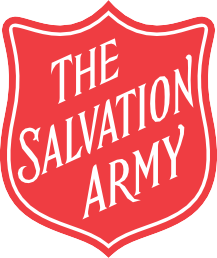 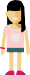 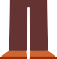 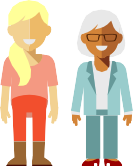 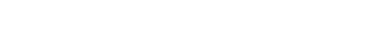 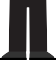 Parent & Toddler GroupWhere:	 The Salvation Army UK Date: Every Wednesday Time: 10amPhone: xxxxxxxxxxxEmail: corps@salvationarmy.org.ukParent and toddler groups provide a meeting place for parents and their children, where parents find friendship, and babies and children enjoy playing alongside each other. The groups are open to parents, nannies or carers.